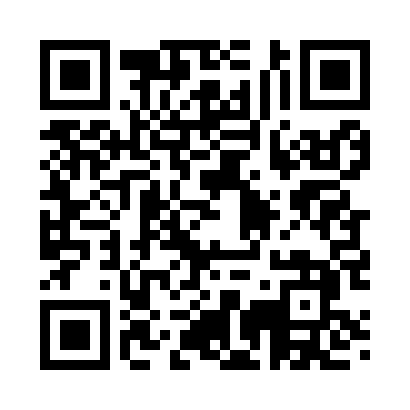 Prayer times for Francis Creek, Wisconsin, USAMon 1 Jul 2024 - Wed 31 Jul 2024High Latitude Method: Angle Based RulePrayer Calculation Method: Islamic Society of North AmericaAsar Calculation Method: ShafiPrayer times provided by https://www.salahtimes.comDateDayFajrSunriseDhuhrAsrMaghribIsha1Mon3:205:1212:555:028:3810:302Tue3:215:1212:555:028:3810:293Wed3:225:1312:555:028:3810:284Thu3:235:1312:555:028:3710:285Fri3:245:1412:565:028:3710:276Sat3:255:1512:565:028:3710:267Sun3:265:1512:565:028:3610:268Mon3:275:1612:565:028:3610:259Tue3:285:1712:565:028:3510:2410Wed3:295:1812:565:028:3510:2311Thu3:315:1912:575:028:3410:2212Fri3:325:1912:575:028:3410:2113Sat3:335:2012:575:028:3310:2014Sun3:355:2112:575:028:3210:1815Mon3:365:2212:575:028:3210:1716Tue3:375:2312:575:028:3110:1617Wed3:395:2412:575:018:3010:1518Thu3:405:2512:575:018:2910:1319Fri3:425:2612:575:018:2810:1220Sat3:435:2712:575:018:2810:1121Sun3:455:2812:575:018:2710:0922Mon3:465:2912:575:008:2610:0823Tue3:485:3012:575:008:2510:0624Wed3:495:3112:575:008:2410:0525Thu3:515:3212:574:598:2310:0326Fri3:525:3312:574:598:2210:0227Sat3:545:3412:574:598:2010:0028Sun3:565:3512:574:588:199:5829Mon3:575:3612:574:588:189:5730Tue3:595:3712:574:588:179:5531Wed4:005:3812:574:578:169:53